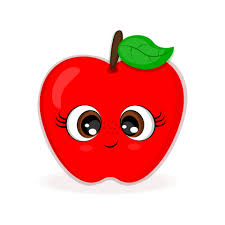 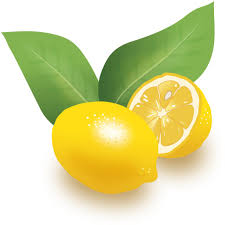 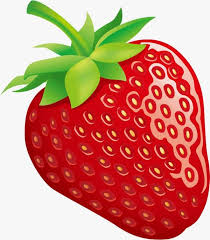 SECRETARIA MUNICIPAL DE EDUCAÇÃO, CULTURA E ESPORTES DE IRATIPROGRAMA NACIONAL DE ALIMENTAÇÃO ESCOLAR – PNAESECRETARIA MUNICIPAL DE EDUCAÇÃO, CULTURA E ESPORTES DE IRATIPROGRAMA NACIONAL DE ALIMENTAÇÃO ESCOLAR – PNAESECRETARIA MUNICIPAL DE EDUCAÇÃO, CULTURA E ESPORTES DE IRATIPROGRAMA NACIONAL DE ALIMENTAÇÃO ESCOLAR – PNAESECRETARIA MUNICIPAL DE EDUCAÇÃO, CULTURA E ESPORTES DE IRATIPROGRAMA NACIONAL DE ALIMENTAÇÃO ESCOLAR – PNAESECRETARIA MUNICIPAL DE EDUCAÇÃO, CULTURA E ESPORTES DE IRATIPROGRAMA NACIONAL DE ALIMENTAÇÃO ESCOLAR – PNAESECRETARIA MUNICIPAL DE EDUCAÇÃO, CULTURA E ESPORTES DE IRATIPROGRAMA NACIONAL DE ALIMENTAÇÃO ESCOLAR – PNAECARDÁPIO- ETAPA DE ENSINO (Fundamental I)                                   FAIXA ETÁRIA (06 aos 11 anos)CENTRO DE ENSINO MUNICIPAL DE IRATI – CEMIRCARDÁPIO CELÍACOCARDÁPIO- ETAPA DE ENSINO (Fundamental I)                                   FAIXA ETÁRIA (06 aos 11 anos)CENTRO DE ENSINO MUNICIPAL DE IRATI – CEMIRCARDÁPIO CELÍACOCARDÁPIO- ETAPA DE ENSINO (Fundamental I)                                   FAIXA ETÁRIA (06 aos 11 anos)CENTRO DE ENSINO MUNICIPAL DE IRATI – CEMIRCARDÁPIO CELÍACOCARDÁPIO- ETAPA DE ENSINO (Fundamental I)                                   FAIXA ETÁRIA (06 aos 11 anos)CENTRO DE ENSINO MUNICIPAL DE IRATI – CEMIRCARDÁPIO CELÍACOCARDÁPIO- ETAPA DE ENSINO (Fundamental I)                                   FAIXA ETÁRIA (06 aos 11 anos)CENTRO DE ENSINO MUNICIPAL DE IRATI – CEMIRCARDÁPIO CELÍACOCARDÁPIO- ETAPA DE ENSINO (Fundamental I)                                   FAIXA ETÁRIA (06 aos 11 anos)CENTRO DE ENSINO MUNICIPAL DE IRATI – CEMIRCARDÁPIO CELÍACOFEVEREIRO - 2023FEVEREIRO - 2023FEVEREIRO - 2023FEVEREIRO - 2023FEVEREIRO - 2023FEVEREIRO - 20231° SEMANA2ª FEIRA3ª FEIRA4ª FEIRA08/025ª FEIRA09/026ª FEIRA10/02Lanche da manhã 09:15hs Lanche da tarde14:45hsArroz – feijãoCarne moída BeterrabaBolinho de arroz com carneMelanciaPanqueca com tapioca e carneRepolho e tomate Composição nutricional (Média semanal)Composição nutricional (Média semanal)Energia (Kcal)CHO(g)PTN(g)LPD (g)Composição nutricional (Média semanal)Composição nutricional (Média semanal)Energia (Kcal)55% a 65% do VET10% a 15% do VET15% a 30% do VETComposição nutricional (Média semanal)Composição nutricional (Média semanal)347,4 Kcal 54,5g11,5g9,0gComposição nutricional (Média semanal)Composição nutricional (Média semanal)347,4 Kcal 63,2%13,3%23,5%Catiane Zamarchi	 Intolerantes à lactose: utilizar o leite zero lactose.	CRN10: 2783Catiane Zamarchi	 Intolerantes à lactose: utilizar o leite zero lactose.	CRN10: 2783Catiane Zamarchi	 Intolerantes à lactose: utilizar o leite zero lactose.	CRN10: 2783Catiane Zamarchi	 Intolerantes à lactose: utilizar o leite zero lactose.	CRN10: 2783Catiane Zamarchi	 Intolerantes à lactose: utilizar o leite zero lactose.	CRN10: 2783Catiane Zamarchi	 Intolerantes à lactose: utilizar o leite zero lactose.	CRN10: 2783SECRETARIA MUNICIPAL DE EDUCAÇÃO, CULTURA E ESPORTES DE IRATIPROGRAMA NACIONAL DE ALIMENTAÇÃO ESCOLAR – PNAESECRETARIA MUNICIPAL DE EDUCAÇÃO, CULTURA E ESPORTES DE IRATIPROGRAMA NACIONAL DE ALIMENTAÇÃO ESCOLAR – PNAESECRETARIA MUNICIPAL DE EDUCAÇÃO, CULTURA E ESPORTES DE IRATIPROGRAMA NACIONAL DE ALIMENTAÇÃO ESCOLAR – PNAESECRETARIA MUNICIPAL DE EDUCAÇÃO, CULTURA E ESPORTES DE IRATIPROGRAMA NACIONAL DE ALIMENTAÇÃO ESCOLAR – PNAESECRETARIA MUNICIPAL DE EDUCAÇÃO, CULTURA E ESPORTES DE IRATIPROGRAMA NACIONAL DE ALIMENTAÇÃO ESCOLAR – PNAESECRETARIA MUNICIPAL DE EDUCAÇÃO, CULTURA E ESPORTES DE IRATIPROGRAMA NACIONAL DE ALIMENTAÇÃO ESCOLAR – PNAECARDÁPIO- ETAPA DE ENSINO (Fundamental I)                                      FAIXA ETÁRIA (06 aos 11 anos)CENTRO DE ENSINO MUNICIPAL DE IRATI – CEMIRCARDÁPIO CELÍACOCARDÁPIO- ETAPA DE ENSINO (Fundamental I)                                      FAIXA ETÁRIA (06 aos 11 anos)CENTRO DE ENSINO MUNICIPAL DE IRATI – CEMIRCARDÁPIO CELÍACOCARDÁPIO- ETAPA DE ENSINO (Fundamental I)                                      FAIXA ETÁRIA (06 aos 11 anos)CENTRO DE ENSINO MUNICIPAL DE IRATI – CEMIRCARDÁPIO CELÍACOCARDÁPIO- ETAPA DE ENSINO (Fundamental I)                                      FAIXA ETÁRIA (06 aos 11 anos)CENTRO DE ENSINO MUNICIPAL DE IRATI – CEMIRCARDÁPIO CELÍACOCARDÁPIO- ETAPA DE ENSINO (Fundamental I)                                      FAIXA ETÁRIA (06 aos 11 anos)CENTRO DE ENSINO MUNICIPAL DE IRATI – CEMIRCARDÁPIO CELÍACOCARDÁPIO- ETAPA DE ENSINO (Fundamental I)                                      FAIXA ETÁRIA (06 aos 11 anos)CENTRO DE ENSINO MUNICIPAL DE IRATI – CEMIRCARDÁPIO CELÍACOFEVEREIRO - 2023FEVEREIRO - 2023FEVEREIRO - 2023FEVEREIRO - 2023FEVEREIRO - 2023FEVEREIRO - 20232° SEMANA 2ª FEIRA13/023ª FEIRA14/024ª FEIRA15/025ª FEIRA16/026ª FEIRA17/02Lanche da manhã 09:15hs Lanche da tarde14:45hsPolenta com frangoAlface Suco de abacaxiBatata doce assada Panqueca de tapioca com carne e cenouraMelão Arroz – feijão Carne suína TomateMelancia Bolo de cenoura com aveiaComposição nutricional (Média semanal)Composição nutricional (Média semanal)Energia (Kcal)CHO(g)PTN(g)LPD (g)Composição nutricional (Média semanal)Composição nutricional (Média semanal)Energia (Kcal)55% a 65% do VET10% a 15% do VET15% a 30% do VETComposição nutricional (Média semanal)Composição nutricional (Média semanal)349,1 Kcal 59g12g7gComposição nutricional (Média semanal)Composição nutricional (Média semanal)349,1 Kcal 65%14%22%	 Intolerantes à lactose: utilizar o leite zero lactose.	Catiane ZamarchiCRN10: 2783	 Intolerantes à lactose: utilizar o leite zero lactose.	Catiane ZamarchiCRN10: 2783	 Intolerantes à lactose: utilizar o leite zero lactose.	Catiane ZamarchiCRN10: 2783	 Intolerantes à lactose: utilizar o leite zero lactose.	Catiane ZamarchiCRN10: 2783	 Intolerantes à lactose: utilizar o leite zero lactose.	Catiane ZamarchiCRN10: 2783	 Intolerantes à lactose: utilizar o leite zero lactose.	Catiane ZamarchiCRN10: 2783SECRETARIA MUNICIPAL DE EDUCAÇÃO, CULTURA E ESPORTES DE IRATIPROGRAMA NACIONAL DE ALIMENTAÇÃO ESCOLAR – PNAESECRETARIA MUNICIPAL DE EDUCAÇÃO, CULTURA E ESPORTES DE IRATIPROGRAMA NACIONAL DE ALIMENTAÇÃO ESCOLAR – PNAESECRETARIA MUNICIPAL DE EDUCAÇÃO, CULTURA E ESPORTES DE IRATIPROGRAMA NACIONAL DE ALIMENTAÇÃO ESCOLAR – PNAESECRETARIA MUNICIPAL DE EDUCAÇÃO, CULTURA E ESPORTES DE IRATIPROGRAMA NACIONAL DE ALIMENTAÇÃO ESCOLAR – PNAESECRETARIA MUNICIPAL DE EDUCAÇÃO, CULTURA E ESPORTES DE IRATIPROGRAMA NACIONAL DE ALIMENTAÇÃO ESCOLAR – PNAESECRETARIA MUNICIPAL DE EDUCAÇÃO, CULTURA E ESPORTES DE IRATIPROGRAMA NACIONAL DE ALIMENTAÇÃO ESCOLAR – PNAECARDÁPIO- ETAPA DE ENSINO (Fundamental I)                                       FAIXA ETÁRIA (06 aos 11 anos)CENTRO DE ENSINO MUNICIPAL DE IRATI – CEMIRCARDÁPIO CELÍACOCARDÁPIO- ETAPA DE ENSINO (Fundamental I)                                       FAIXA ETÁRIA (06 aos 11 anos)CENTRO DE ENSINO MUNICIPAL DE IRATI – CEMIRCARDÁPIO CELÍACOCARDÁPIO- ETAPA DE ENSINO (Fundamental I)                                       FAIXA ETÁRIA (06 aos 11 anos)CENTRO DE ENSINO MUNICIPAL DE IRATI – CEMIRCARDÁPIO CELÍACOCARDÁPIO- ETAPA DE ENSINO (Fundamental I)                                       FAIXA ETÁRIA (06 aos 11 anos)CENTRO DE ENSINO MUNICIPAL DE IRATI – CEMIRCARDÁPIO CELÍACOCARDÁPIO- ETAPA DE ENSINO (Fundamental I)                                       FAIXA ETÁRIA (06 aos 11 anos)CENTRO DE ENSINO MUNICIPAL DE IRATI – CEMIRCARDÁPIO CELÍACOCARDÁPIO- ETAPA DE ENSINO (Fundamental I)                                       FAIXA ETÁRIA (06 aos 11 anos)CENTRO DE ENSINO MUNICIPAL DE IRATI – CEMIRCARDÁPIO CELÍACOFEVEREIRO - 2023FEVEREIRO - 2023FEVEREIRO - 2023FEVEREIRO - 2023FEVEREIRO - 2023FEVEREIRO - 20233° SEMANA2ª FEIRA20/023ª FEIRA21/024ª FEIRA22/025ª FEIRA23/026ª FEIRA24/02Lanche da manhã 09:15hs Lanche da tarde14:45hsRecesso CARNAVAL Recesso CARNAVALPolenta com carneBeterraba Leite com cacauPão queijoBananaArroz - Batatinha em molhoFrango assado/molho Melão Composição nutricional (Média semanal)Composição nutricional (Média semanal)Energia (Kcal)CHO(g)PTN(g)LPD (g)Composição nutricional (Média semanal)Composição nutricional (Média semanal)Energia (Kcal)55% a 65% do VET10% a 15% do VET15% a 30% do VETComposição nutricional (Média semanal)Composição nutricional (Média semanal)382,6Kcal67g 11,6g 8g Composição nutricional (Média semanal)Composição nutricional (Média semanal)382,6Kcal70,3%12%19,3%Catiane Zamarchi	 Intolerantes à lactose: utilizar o leite zero lactose.	CRN10: 2783Catiane Zamarchi	 Intolerantes à lactose: utilizar o leite zero lactose.	CRN10: 2783Catiane Zamarchi	 Intolerantes à lactose: utilizar o leite zero lactose.	CRN10: 2783Catiane Zamarchi	 Intolerantes à lactose: utilizar o leite zero lactose.	CRN10: 2783Catiane Zamarchi	 Intolerantes à lactose: utilizar o leite zero lactose.	CRN10: 2783Catiane Zamarchi	 Intolerantes à lactose: utilizar o leite zero lactose.	CRN10: 2783